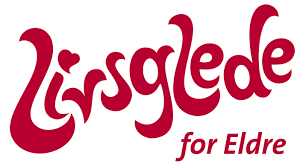 Protokoll fra årsmøte i Livsglede for Eldre Porsanger 27.01.2023Sak 1.	  	Godkjenne innkallingen og saksliste		Innkalling og saksliste ble godkjentSak 2.	Velge ordstyrer og referent, samt 2 representanter til å underskrive protokoll	Som ordstyrer ble Bjørg H. Pedersen valgt	Som referent ble Evy Einarsen valgt	Til å skrive under protokoll ble Eidun Søderholm og Randi Ballari valgtSak 3.	Årsrapport Livsglede for Eldre Porsanger 2022	Årsrapport godkjentSak 4.	Godkjenning av lokalforeningens regnskap	Regnskap for 2022 godkjentSak 5.	Godkjenning av lokalforeningens budsjett	Budsjett for 2023 godkjentSak 6.	Godkjenning av lokalforeningens aktivitetsplan	Aktivitetsplan for 2023 godkjent med forbehold om at justeringer kan bli gjort i løpet av åretSak 7.	Behandling av innkomne forslag og saker	Ingen innkomne sakerSak 8.	Valg av styre	Leder:			Bjørg H. Pedersen	Nestleder:			Randi S. Hansen	Økonomiansvarlig:	Kjell Dypfest	Styremedlem:		Eva Johansen	Styremedlem:		Evy Einarsen	Styremedlem:		Britt Kirsti Aarø Sivertsen	Styremedlem:		Britt Hennie Kollevåg	Styremedlem:		Saima JohansenSak 9.	Valg av valgkomite	Valgt: Randi Ballari, Trude Holm og Unni JohansenÅrsmøte godkjent